Obec-Obecný úrad Pečovská Nová Ves, Hlavná 33, 082 56  Pečovská Nová Ves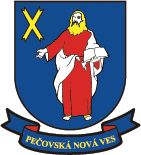       P R I H L Á Š K AVianočné trhydňa 9. decembra 2023Vianočné trhy na Slovensku patria k tradičným a vyhľadávaným podujatiam roka. Priateľské stretnutia či kultúrny program sú zárukou spríjemnenia predvianočného času.  Aj vďaka Vám sú tieto dni bohaté a zaujímavé. V záujme prezentovať Vašu šikovnosť a zručnosť Vás srdečne pozývame na Vianočné trhy, ktoré sa budú konať dňa    9.12.2023 - v sobotu od 14.00 hod. v parku pred obecným úradom.Ponúkame priestor predajcom upomienkových predmetov, ľudovo-umeleckých výrobkov, detských hračiek, drobného občerstvenia i cukroviniek formou vlastných predajných stánkov. Podmienky účasti:svoju účasť potvrďte zaslaním vyplnenej návratky na adresu OcÚ, najneskôr do 5. decembra 2023bližšie informácie na tel. č. 051/4583177e-mail: urad@pecovska.sk pre vydanie povolenia na zriadenie trhového miesta je potrebné zaslať kópiu živnostenského oprávnenia a doklad s číslom registračnej pokladne alebo čestné prehlásenie o tom, že nie ste povinný používať ERPv prípade potreby prívodu el. energie  oznámte vopred Vašu požiadavku.Tešíme sa na stretnutie s Vami!.............tu odstrihnúť..............N á v r a t k aMeno a priezvisko (názov firmy) .................................................................................................Adresa  .........................................................................................................................................Predajný sortiment  ......................................................................................................................Telefonický al. e-mail kontakt......................................................................................................Technické požiadavky na organizátora .......................................................................................Daňový kód ER pokladnice   ..................      Som živnostník : (áno)  (nie)   IČO:   Mám vlastný stánok : (áno)    (nie)    Rozmery : Požiadavka na drevený stánok : áno -  veľký, malý             nie     									            Pečiatka a podpis